ОБЪЯВЛЕНИЕС 20 июня 2023 годав БП ОУ ОО «Училище олимпийского резерва» начнёт работу Приёмная комиссия!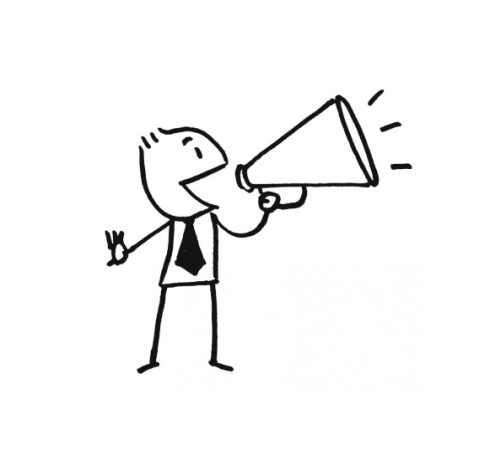 Приёмная комиссия расположена по адресу:302020 Орловская обл.,г. Орёл, ул. Матросова, д.58 (4862) 43-09-49   8 (4862) 43-09-53 (приёмная комиссия)8 (4862) 42-87-37 (приёмная генерального директора)электронная почта: yor-sport@mail.ruВремя работы приёмной комиссии:понедельник - пятница с 9:00 до 16:00 .